AGREMENT en tant queBUREAU CHARGÉ DES ÉTUDES D’INCIDENCESBRUXELLES ENVIRONNEMENT Division autorisations et partenariatsSite de TOUR & TAXISAvenue du Port 86C – bte 30001000 BruxellesE-mail : permit_agr@environnement.brussels Tél. : 02/775.75.44 - tous les jours ouvrablesÀ quoi sert ce formulaire ?Ce formulaire vous permet de demander un agrément en tant que personne morale ou personne physique dans la discipline des études d’incidences.Le chargé d’étude est la personne physique ou morale, publique ou privée, qui réalise l'étude d'incidences (articles 58bis A, 58bis C, 111A et 111 F de l'ordonnance du 29 août 1991 de la planification et de l'urbanisme et aux articles 26 et 42 de l'ordonnance du 5 juin 1997 relatives aux permis d'environnement).Vous pouvez télécharger un document « Procédure » reprenant plus d’information concernant la procédure, les délais et voies de recours sur le site internet de Bruxelles Environnement : www.environnement.brussels.Contexte juridiqueLa réglementation en vigueur pour cet agrément en Région de Bruxelles-Capitale est la suivante : Ordonnance du 5 juin 1997 relative aux permis d'environnement (Moniteur Belge du 26/06/1997).Arrêté du Gouvernement de la Région de Bruxelles-Capitale du 29 janvier 1998 relatif à l’agrément du chargé d’étude d’incidences (MB du 3 avril 1998).Comment introduire votre demande d’agrément ?par mail à l’aide du présent formulaire de demande dûment complété,à l’adresse : permit_agr@environnement.brussels Les modalités relatives à la communication électronique sont reprises dans la convention de communication électronique.par courrierà l’aide du présent formulaire de demande dûment complété,en 1 exemplaire,auprès de : BRUXELLES ENVIRONNEMENT	Division autorisations et partenariats	Site de TOUR & TAXIS	Avenue du Port 86C, bte 3000	1000 BruxellesMerci de ne pas agrafer, ni relier vos documents avant envoi ; cela simplifie le traitement de votre demande.identification du demandeurcoordonnées du demandeurDonnées de contact :	Adresse du siège social/domicile	Rue :      	N° :      	Boîte :      	Code postal :      	Commune :      	Pays :      	Tél. :      	Fax :      	E-mail :      	Site internet :      	Ces coordonnées seront reprises par défaut dans la liste des bureaux chargés des études d’incidences agréées disponible sur le site internet de Bruxelles Environnement. Si vous souhaitez que des coordonnées différentes y soient affichées, veuillez indiquer lesquelles ci-dessous :	Rue :      	N° :      	Boîte :      	Code postal :      	Commune :      	Pays :      	Tél. :      	Fax :      	E-mail :      Personne de contact avec qui Bruxelles Environnement peut prendre contact dans le cadre de l’agrément.	Nom :      	Prénom :      	Fonction :      	Tél. :      	GSM :      	E-mail :      	Moyen de communication et adresse de correspondance (veuillez cocher l’option choisie). Si la correspondance dans le cadre de l’agrément doit être envoyée à une adresse différente de l'adresse du siège social/domicile, veuillez l’indiquer ci-dessous.	Par mailLes modalités relatives à la communication électronique sont reprises dans la convention de communication électronique. Veuillez indiquer une seule adresse mail de contact.	Adresse mail :      	Par courrier	Rue :      	N° :      	Boîte :      	Code postal :      	Commune :      	Pays :      S'il s'agit d'une personne morale : responsables et statutsResponsablesVeuillez reprendre dans ce tableau la liste des administrateurs, gérants ou toute autre personne pouvant engager la société :ActesAnnexe 1 à joindre au formulaire (Ne concerne que les actes publiés avant le 1/01/1997 ou qui ne sont pas encore publiés au Moniteur Belge) :Copie de l’acte constitutif de la société avec la publication des statuts de la personne morale ou copie certifiée conforme de la demande de publication des statuts.Copie des modifications de cet acte ou d’une version coordonnée (s’il y a lieu).Copie du dernier acte de nomination des administrateurs, ou copie certifiée conforme de la demande de publication de cet acte.frais de dossierJoignez en annexe 2 une copie de la preuve de paiement des frais du dossier de demande d’agrément.Un droit de dossier est à charge de toute personne physique ou morale qui introduit une demande d’agrément. Le droit de dossier est dû à la date d’introduction de la demande.Les frais de dossier s’élèvent à :€ 250 pour une personne morale,€ 125 pour une personne physique.Le montant est à verser au compte n° 091-2310961-62 du Ministère de la Région de Bruxelles-Capitale, accompagné de la mention « demande d'agrément en tant que bureaux chargés des études d’incidences agréées ».Pour information :Code IBAN : BE 510912310961 62 et Code BIC : GKCCBEBBCOMPéTENCESPersonnes qui exécuteront les missionsTableau récapitulatif des compétencesAnnexe 3 : Relevé de toutes les personnes qui exécuteront les missions pour lesquelles la demande d’agrément est introduite. Ce relevé est établi selon le modèle de fiche technique inséré à la fin du formulaire : Tableau récapitulatif disponible en annexe de ce formulaire.Diplômes et expériencesAnnexe 4 : Pour chaque personne reprise dans le relevé demandé en annexe 3 : une note descriptive établissant qu’elle dispose de la connaissance approfondie et de l’expérience mentionnées dans l’annexe 5. Cette note (par exemple, un CV récent, remontant à 3 mois maximum avant la date d’introduction de la demande) contient au moins les renseignements suivants :diplômes et/ou certificats de formation obtenus, joignez aussi une copie de ces diplômes et/ou certificats ;compétences : explicitez l’expérience professionnelle. Celle-ci doit être d’au moins 3 années en l’absence des diplômes requis. Fournissez un récapitulatif comprenant au minimum les informations suivantes :type de mission réalisée ;date d’exécution de la mission ;adresse du site et nom de la société auditée ;Activité ou affectation de l’établissement.Agréments, enregistrements et/ou autorisations équivalentsRéférences de tout autre agrément, enregistrement ou titres analogues, en ce compris ceux délivrés par d’autres Régions ou d’autres États membres de l’Union européenne.Annexe 5 : joignez les pièces justificatives en FR ou NL.S’il s’agit d’une traduction, cette dernière doit être certifiée conforme.Annexe à joindre au formulaireAnnexe 6 : La liste de références du bureau d’étudesConvention de sous-traitance et qualifications du sous-traitantSi pour un/ou plusieurs domaine(s) de compétence, le demandeur ne dispose pas des qualifications requises, il peut, moyennant un accord signé, se faire aider par une personne ou société extérieure.Dans ce cas, le demandeur doit fournir en annexe 7 :une convention de sous-traitance pour ces domaines de compétences spécifiques,ainsi que la preuve de la qualification de la personne/société choisie.TECHNIQUES ET MATERIELS UTILISÉSAnnexes à joindre au formulaireMéthodologieAnnexe 8 : Une note décrivant brièvement mais en détail la méthode de travail pour réaliser les études d’incidences.Liste du matériel utiliséAnnexe 9 : Décrivez le matériel que vous avez à votre disposition et/ou que vous utiliserez dans le cadre de vos missions.Moyens informatiquesAnnexe 10 : Décrivez brièvement les logiciels que vous utiliserez dans le cadre de l’étude d’incidence :DéclarationJe confirme que les données mentionnées dans le présent formulaire sont correctes.LISTE DES ANNEXES À JOINDREVeillez à ce que toutes les annexes exigées soient fournies. Les annexes seront numérotées et jointes conformément à la liste ci-dessous (numéro et succession). Veuillez marquer une croix en regard des annexes qui ont été jointes. Si vous ajoutez des annexes supplémentaires, veuillez compléter cette liste.Merci de ne pas agrafer, ni relier vos documents avant envoi ; cela simplifie le traitement de votre demande.Annexes supplémentairesLes données à caractère personnel vous concernant sont traitées par Bruxelles Environnement à des fins de traitement et de suivi de votre dossier de demande ou de déclaration, en vertu de l'Ordonnance du 5 juin 1997 relative aux permis d'environnement.Vos données sont conservées pendant toute la durée de suivi de votre demande et tant que l’autorisation qui en découle produits des effets juridiques, tenant notamment compte des obligations qui s’imposent suite à une cessation d’activité. Bruxelles Environnement est soumis à des obligations de transparence de l’information environnementale, en vertu notamment des Décret et ordonnance conjoints du 16 mai 2019 de la Région de Bruxelles-Capitale, la Commission communautaire commune et la Commission communautaire française relatifs à la publicité de l'administration dans les institutions bruxelloises.Vous pouvez accéder, rectifier et supprimer vos données en nous contactant par e-mail à l'adresse permit@environnement.brussels ou par courrier (Bruxelles Environnement, Division Autorisations & Partenariats, avenue du Port 86C/3000, 1000 Bruxelles).Vous pouvez également prendre contact avec notre délégué à la protection des données par e-mail (privacy@environnement.brussels) ou par courrier (Bruxelles Environnement, Privacy, avenue du Port 86C/3000, 1000 Bruxelles).Le cas échéant, vous pouvez introduire une réclamation auprès de l'Autorité de protection des données (rue de la presse 35, 1000 Bruxelles).Tableau récapitulatif DE LA DEMANDE D’AGRéMENTPersonnes qui exécuteront les missions pour lesquelles la demande d’agrément est introduiteIndiquez dans ce tableau récapitulatif toutes les personnes (employées par le demandeur de l’agrément ou contractuellement à sa disposition par voie de sous-traitance) qui exécuteront les missions pour lesquelles la demande d’agrément est introduite.Connaissance approfondieCochez la ou les discipline(s) dans laquelle la personne possède une connaissance approfondie.Expérience professionnelleCochez les personnes disposant d’au moins 3 années d’expérience professionnelle acquise pendant les 5 années précédant la date de la demande d’agrément.(*) 1- Contrat de travail, 2- indépendant, 3- sous-traitance (mentionnez aussi le nom du sous-traitant)…Si personne physique :Si personne morale :Nom :      Prénom :      Numéro d’entreprise :      Nom :      Forme juridique :      Numéro d’entreprise :      Nom et PrénomsFonctionAdministration ou AutoritéTitre de l’agrément/enregistrement ou titreRéférencePériode de validitéDate :Prénom et nom :Signature :1Si personne morale :Copie des statuts ou de la demande de publication des statuts ;Copie des modifications apportées à cet acte ou de sa version coordonnée ;Copie du dernier acte de nomination des administrateurs, ou copie certifiée conforme de la demande de publication de cet acte. (point 1.3.2)2Copie de la preuve de paiement des frais de dossier (voir point 2)3Répertoire des personnes qui exécuteront les missions pour lesquelles la demande d’agrément est introduite (voir tableau récapitulatif en annexe de ce formulaire). (point 3.1.1)4Pour chaque personne physique qui exécutera les missions pour lesquelles la demande d’agrément est introduite :Note descriptive concernant la connaissance approfondie et l’expérience ;Copie des diplômes et/ou certificats de formation (point 3.1.2)5Copie d’agréments, d’enregistrements ou de titres analogues (point 3.2)6Liste de références du bureau d’études (point 3.3)7En cas de sous-traitance (point 3.4) :Convention de sous-traitance;La preuve de la qualification de la personne/société choisie.8Description de la méthodologie de l’audit (point 4.1.1)9Énumération du matériel et explication si nécessaire (point 4.1.2)10Description des moyens informatiques (point 4.1.3)NomPrénomDiplômes et/ou certificats de formationForme du contrat(*)FonctionConnaissance approfondie en :Connaissance approfondie en :Connaissance approfondie en :Connaissance approfondie en :Connaissance approfondie en :Connaissance approfondie en :Connaissance approfondie en :Connaissance approfondie en :Connaissance approfondie en :Connaissance approfondie en :Connaissance approfondie en :Connaissance approfondie en :NomPrénomDiplômes et/ou certificats de formationForme du contrat(*)Fonctionla santé humainela faune et la florele soll'eau souterrainel'eau de surfacel'airL’énergie le bruitl'aménagement du territoire, l'urbanisme et le patrimoine immobilierles domaines socio-économiquesla mobilitéLe climat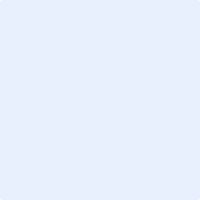 